０１　井ノ口川を美しくする会〇代表者よりコメント「会を発足して、早８年が経過しました。発足当初は公園の中は草木が生い茂っていたため、櫛川区民や子供達に美しい公園を･･･との思いが大きかったのですが、現在はそれに加えて、公園の環境がより良くなっていくことや会員との交流が楽しみにもなっています。近年では、敦賀西ロータリーさん及び敦賀信用金庫　松原支店さんが当活動に年数回の参加をいただくようになりました。大変嬉しく、活動がより賑わいのあるものとなりました。会員は随時、募集していますので皆さんのご参加お待ちしております。」〇担当者よりコメント井の口川を美しくする会の皆さんは精力的に活動されており、天気の良い日はもちろんのこと、天候が荒れた翌日であっても、落ち葉やゴミ、枯枝が大変少なく公園がとても綺麗に保たれています。平成２５年９月に発生した台風１８号通過後も例外ではなく、公園内のゴミや折枝などの回収にご尽力いただきました。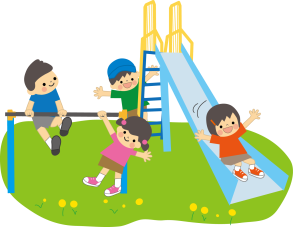 これからも、皆さんの活動報告を楽しみにお待ちしています。設立年度平成１７年設立に至った経緯井ノ口川堤・櫛川河川公園の工事が終了し、数年が経った頃には散歩をするにも怖いほど雑木や草が生い茂ったため。自分達が住む町、子供達に残す“古里”を美しくするべく、櫛川町内の有志によって設立された。現在の会員数３２名（会長　岡伯彦さん）清掃場所櫛川区　井ノ口川堤櫛川河川公園・河川の中四石橋（木崎）から穴地蔵橋まで清掃期間毎年３月から１１月まで月１回･･･草刈り、清掃天気の良い日は毎日のように会員たちが活動しているその他活動